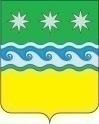 КОНТРОЛЬНО-СЧЕТНЫЙ ОРГАН ЗАВИТИНСКОГО МУНИЦИПАЛЬНОГО ОКРУГА676870 г. Завитинск ул. Куйбышева, 44 тел. (41636) 22-8-80 E-mail: ksozavit@yandex.ruЗАКЛЮЧЕНИЕ № 17на проект решения «О внесении изменений в решение Совета народных депутатов Завитинского муниципального округа от 22.12.2021№ 59/8 «Об утверждении бюджета Завитинского муниципального округа на 2022 год и плановый период 2023-2024 годов»30.08.2022 г.                                                                                 г. ЗавитинскЗаключение Контрольно-счетного органа Завитинского муниципального округа на проект решения «О внесении изменений в решение Совета народных депутатов Завитинского муниципального округа от 22.12.2021№ 59/8 «Об утверждении бюджета Завитинского муниципального округа на 2022 год и плановый период 2023-2024 годов» подготовлено в соответствии с Бюджетным кодексом Российской Федерации, Положением «О бюджетном процессе в Завитинском муниципальном округе Амурской области», Положением «О Контрольно-счетном органе Завитинского муниципального округа».К проекту решения о внесении изменений в решение о бюджете на 2022 год и плановый период 2023-2024 годов представлена пояснительная записка с обоснованием предлагаемых изменений. Изменения, вносимые в решение о бюджете не затрагивают утвержденные параметры бюджета, обусловлены необходимостью изменения текстовой части решения.Проектом решения предлагается исключить статью 12 решения Совета народных депутатов Завитинского муниципального округа «Об утверждении бюджета Завитинского муниципального округа на 2022 год и плановый период 2023-2024 годов», устанавливающую размеры индексации отдельных расходных обязательств    с 01.10.2022 года, в том числе размер индексации окладов денежного содержания муниципальных служащих Завитинского муниципального округа и базовое денежное вознаграждение лиц, замещающих муниципальные должности, заработной платы «неуказных» категорий работников бюджетной сферы и работников, получающих заработную плату на уровне минимального размера оплаты труда, пенсии за выслугу лет лицам, замещавшим муниципальные должности и муниципальным служащим. В бюджете Завитинского муниципального округа в действующей редакции средства на исполнение положений статьи 12 (на индексацию) не предусмотрены. Согласно письма первого заместителя председателя правительства Амурской области от 10.03.2022 № ПТ-П18-205 Администрациям городских и муниципальных округов, муниципальных районов области рекомендовано исходить из обязанности направления с 1 марта 2022 г. на согласование в министерство финансов области проектов решений о внесении изменений в местные бюджеты и материалов к указанным проектам решений до их внесения в представительные органы муниципальных образований и недопустимости внесения проектов решений о внесении изменений в местные бюджеты в представительные органы муниципальных образований без согласования с министерством финансов области. Расходы, предусмотренные действующей редакцией решения о бюджете не обеспечивают исполнение текстовой части решения о бюджете, соответственно не обеспечивают  исполнение социальных гарантий определенной категории лиц. В настоящее время положительное заключение министерства финансов на увеличение расходов на повышение оплаты труда, пенсий не получено.Исключение ст. 12 решения о бюджете до наступления даты исполнения обязательств  до 01.10.2022 позволит избежать принятие не обеспеченных денежными средствами обязательств.Администрацией округа разрабатывается проект решения «О внесении изменений в решение Совета народных депутатов Завитинского муниципального округа от 22.12.2021 № 59/8 «Об утверждении бюджета Завитинского муниципального округа на 2022 год и плановый период 2023-2024 годов» (с учетом изменений от 17.02.2022 №80/9, от 28.04.2022 №104/10, от  27.06.2022 № 131/11, от 26.08.2022 №142/12),  который будет вынесен на рассмотрение представительного органа на очередную сессию после получения положительного заключения министерства финансов Амурской области.Выводы: Проект решения, представленный на рассмотрение Совета народных депутатов Завитинского муниципального округа, подготовлен в рамках действующего законодательства, и Положения о бюджетной процессе в Завитинском муниципальном округе. Контрольно-счетный орган Завитинского муниципального округа считает возможным принятие решения «О внесении изменений в решение Совета народных депутатов Завитинского муниципального округа от 22.12.2021 № 59/8 «Об утверждении бюджета Завитинского муниципального округа на 2022 год и плановый период 2023-2024 годов» (с учетом изм. от 17.02.2022 № 80/9, от 28.04.2022 № 104/10, от 27.06.2022 № 131/11, от 26.08.2022 № 142/12)» в представленной редакции. Председатель Контрольно-счетногооргана Завитинского муниципального округа                       Е. К. Казадаева